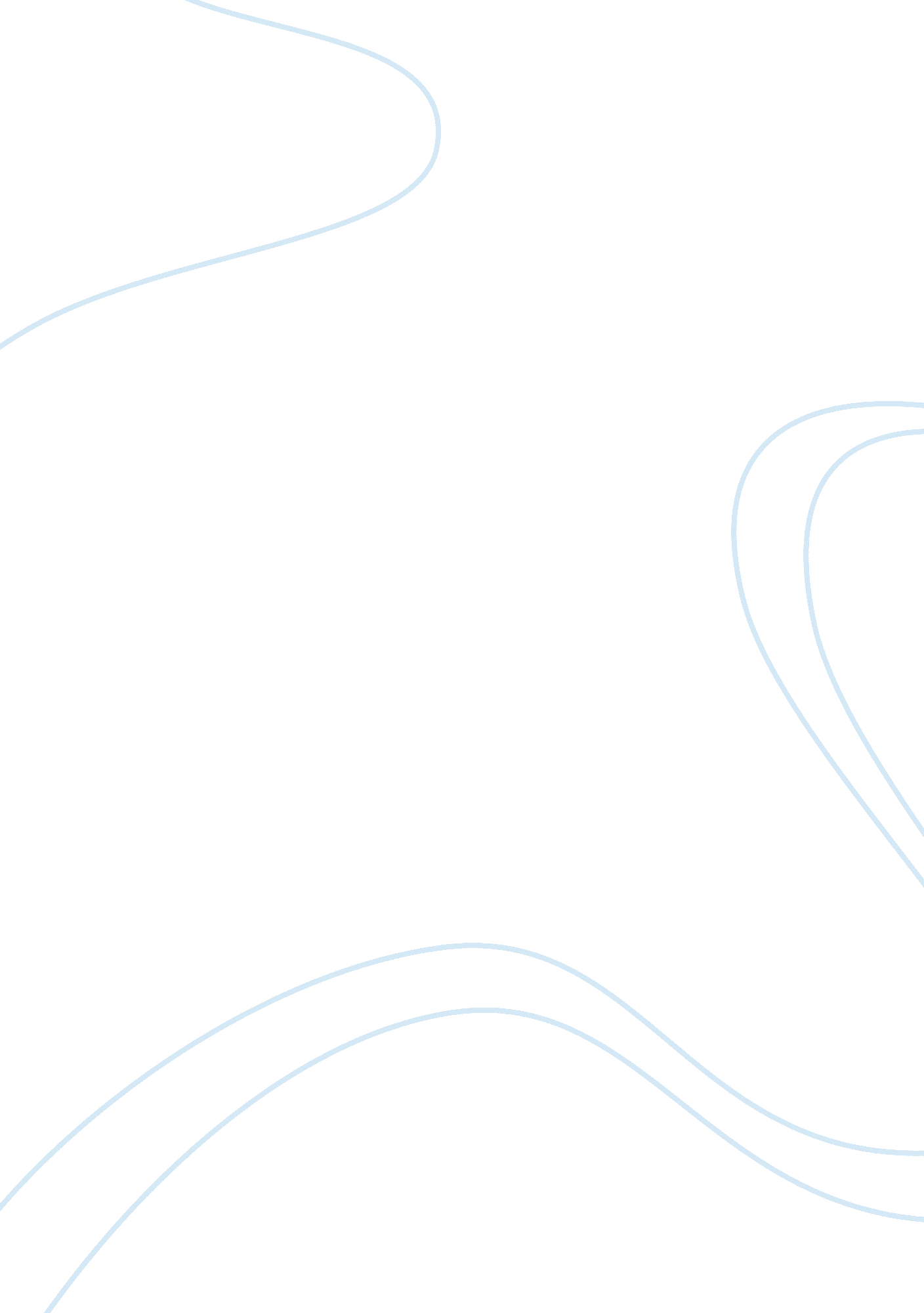 Library class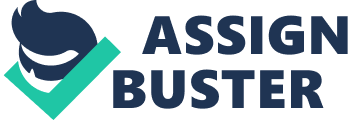 LIBY 1210-LIBY 1551 (Helfman) Week 5 - Assignment YOUR GRADE: __________________________________ Enter above, remember to use this document and save your assignment with your last name. 
Assignment 5 – 30 points 
Due – Monday, by midnight 
The object of this assignment is to demonstrate your ability to search American Search Premier, your APA citation skills, your searching techniques, and your ability to evaluate Internet sources. 
Please follow the directions and pay attention to details. 
Part one – Database searching 
A. (10 points) 
Search Academic Search Premier from the A-Z list for one article on your topic from an ACADEMIC JOURNAL, find another article to add to others you found on your topic for previous assignments. 
Use Boolean operators, truncation, or any other search technique discussed in the lecture notes (USE AT LEAST TWO methods). Discuss the following: 
A1. 
List the keywords you used (2 points). 
Keywords used: 
1. Gay or same-sex marriages 
2. Marriage 
3. Discrimination against gay marriages 
A2. 
List search phrases/expressions you used (2 points). 
1. Gay marriages 
2. Same-sex marriages 
3. Issues surrounding gay marriages 
A3. 
Which search techniques did you use (at least 2)? [Boolean, Truncation (*), Wildcard (?), & Proximity (N & W) Symbols]. (3 points) 
1. Boolean 
2. Proximity 
A4. 
How many relevant results did you get? (1 points) 
I was able to get 3 relevant results. 
A5. 
How did you limit the search? (By date, full text, academic journals, subject, etc.). (2 points) 
I limited my search by checking the full text of the materials which appeared during the searches and through the dates of these materials. The more recent materials were set aside and the more related and relevant texts were included for this search. 
B. (6 points) 
B1. 
Is there full-text for your article available in the database? (1 point) 
Yes, I found a full text for my article in the database 
B2. 
Is there full-text for your article available through SFX? (1 point) 

B3. 
Give a full citation for the article you found. Make sure to follow APA guidelines (see lecture 2 for more information, remember to include Author’s name. (date of publication). Article title, Magazine Title, Volume number(issue number), pages. Retrieval date, database information). (4 points) 
Part two – Web searching 
A. (10 points) 
Search the web for one appropriate and credible websites on your topic (you can use this web site for your DB entry for this week). 
1. What search engine did you use (Yahoo, Google, etc.)? (1 point). 
Google 
2. What search terms did you use? (2 points). 
Gay marriage or same sex marriage 
3. Did you use quotes or other methods to limit your search (date, domain type), which methods did you use to limit the search? (2 point). 
I used the Boolean method to limit my search 
4. Would you use this source for your final project? Why? (Use the criteria detailed out in week 3 lecture, i. e. Authority and Credibility, Scope, Coverage & Relevance, Bias & Accuracy, Currency & Timeliness, Quality, and Commercialism) (6 points). 
I would not use this source for my final project because it is not an academic paper and as such is not reliable and there is no assurance that it has gone through the valid and thorough research processes as seen in academic papers. 
B. (3 points) 
Give the APA citation for the website (NOT IN THE BOX BELOW) (follow the sample below: 
Cichocki, M. (2007, July 29). Same Sex Marriages Should They Be Sanctioned?. 
About. com. Retrieved October 23, 2010 from 
http://aids. about. com/cs/socialissues/a/samesex. htm 
1. The website religioustolerance. org (http://www. religioustolerance. org/hom_marr. htm) was very helpful and interesting because it was able to discuss the issue of gay marriage using all the viewpoints raised by those who oppose and those who favor it. It is credible because it cites its sources for its discussions; however such sources are not very academic. They are also based on other opinions of other people. The information presented is updated based on the recent dates indicated in the website. 
2. My classmate’s entry in relation to ____ is very insightful and interesting. It made use of current and academic resources which make the information reliable and credible. The date indicated in the website is very much recent and the data used came from reliable authors and studies. I suggest that she consider more websites from Google scholar searches because this search will also yield other scholarly and reliable searches. 